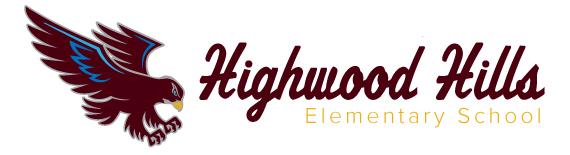              Highwood Hills Polytechnic Program School             Highwood Hills Polytechnic Program School             Highwood Hills Polytechnic Program School             Highwood Hills Polytechnic Program School             Highwood Hills Polytechnic Program School             Highwood Hills Polytechnic Program SchoolJune 2023June 2023June 2023June 2023June 2023June 2023June 2023June 2023SunMonMonTueWedThuFriSat12345567891011121213141516171819192021222324Father's Day25262627282930Summer Session 1Summer Session 1             Highwood Hills Polytechnic Program School             Highwood Hills Polytechnic Program School             Highwood Hills Polytechnic Program School             Highwood Hills Polytechnic Program School             Highwood Hills Polytechnic Program School             Highwood Hills Polytechnic Program SchoolJuly 2023July 2023July 2023July 2023July 2023July 2023July 2023July 2023SunMonMonTueWedThuFriSat123345678Independence Day91010111213141516171718192021222324242526272829Summer Session 2Summer Session 2303131         Highwood Hills Polytechnic Program School         Highwood Hills Polytechnic Program School         Highwood Hills Polytechnic Program School         Highwood Hills Polytechnic Program School         Highwood Hills Polytechnic Program School         Highwood Hills Polytechnic Program SchoolAugust 2023August 2023August 2023August 2023August 2023August 2023August 2023August 2023SunMonMonTueWedThuFriSat1234567789101112Principal/Clerk resumePrincipal/Clerk resumeAdmin AcademyAdmin AcademyAdmin Academy13141415161718192021212223242526New Educator WeekNew Educator WeekHighwood HillsLeadership retreatNew Educator WeekNew Educator WeekNew Educator WeekBuilding Level New Teacher Orientation272828293031Opening WeekOpening WeekOpening WeekOpening WeekOpening WeekH.H. Open House  EA PD Day            Highwood Hills Polytechnic Program School            Highwood Hills Polytechnic Program School            Highwood Hills Polytechnic Program School            Highwood Hills Polytechnic Program School            Highwood Hills Polytechnic Program School            Highwood Hills Polytechnic Program SchoolSeptember 2023September 2023September 2023September 2023September 2023September 2023September 2023September 2023SunMonMonTueWedThuFriSat12Opening Week3NO SCHOOL   4NO SCHOOL   456789Labor DayLabor DayFirst Day of School – Grds 1 - 5Pre-K/K ConferencesSchool Starts for E/S/ Pre-K/K ConferenceMeeting with Bilingual EAs 9AM - 10AM1011111213141516Staff Meeting (Business)1718181920212223Staff Meeting-Add’l PD24                 25                 252627282930NO SCHOOLNO SCHOOLProf. Dev DayProf. Dev DayYum KippurYum Kippur             Highwood Hills Polytechnic Program School             Highwood Hills Polytechnic Program School             Highwood Hills Polytechnic Program School             Highwood Hills Polytechnic Program School             Highwood Hills Polytechnic Program School             Highwood Hills Polytechnic Program SchoolOctober 2023October 2023October 2023October 2023October 2023October 2023October 2023October 2023SunMonMonTueWedThuFriSat12234567Walk to School DayStaff Meeting - CommitteesCommon Ground ConversationMeeting with Bilingual EAs 2:00 PM8Indigenous People’s Day 9Indigenous People’s Day 91011121314CogAt7 Testing Window – October 9 – Nov. 9CogAt7 Testing Window – October 9 – Nov. 9Staff Meeting (Business)1516161718192021MEA – NO SCHOOLMEA – NO SCHOOL2223232425262728Staff Meeting/MISCNO SchoolConf Prep.29303031Halloween            Highwood Hills Polytechnic Program School            Highwood Hills Polytechnic Program School            Highwood Hills Polytechnic Program School            Highwood Hills Polytechnic Program School            Highwood Hills Polytechnic Program School            Highwood Hills Polytechnic Program SchoolNovember 2023November 2023November 2023November 2023November 2023November 2023November 2023November 2023SunMonMonTueWedThuFriSat1234Staff Meeting - CommitteesMeeting with Bilingual EAs 9AM - 10AM5667891011Election DayConferences 2:45 -5:45Conferences 2:45 -5:45NO SCHOOLAll Day Conferences 7:15 to 2:15Veterans DayDigital Learning Day1213131415161718Staff Meeting-Add’l PDCommon Ground Conv1920202122232425Thanksgiving DayNO SCHOOLThanksgiving Break -NO SCHOOL262727282930          Highwood Hills Polytechnic Program School          Highwood Hills Polytechnic Program School          Highwood Hills Polytechnic Program School          Highwood Hills Polytechnic Program School          Highwood Hills Polytechnic Program School          Highwood Hills Polytechnic Program SchoolDecember 2023December 2023December 2023December 2023December 2023December 2023December 2023December 2023SunMonMonTueWedThuFriSat12Common Ground Conversation34456789Staff Meeting - CommitteesSchool Choice Fair9 AM to 2PM1011111213141516Staff Meeting (Business)Meeting with Bilingual EAs 9AM - 10AM1718181920212223Staff Meeting-Add’l PD2425252627282930ChristmasChristmasWinter BreakWinter BreakWinter BreakWinter BreakWinter BreakWinter Break31              Highwood Hills Polytechnic Program School              Highwood Hills Polytechnic Program School              Highwood Hills Polytechnic Program School              Highwood Hills Polytechnic Program School              Highwood Hills Polytechnic Program School              Highwood Hills Polytechnic Program SchoolJanuary 2024January 2024January 2024January 2024January 2024January 2024January 2024January 2024SunMonMonTueWedThuFriSat1123456New Year's DayNew Year's DayWinter BreakWinter BreakWinter BreakWinter BreakWinter BreakWinter Break788910111213Sch Resumes Sch Resumes Staff Meeting - CommitteesMeeting with Bilingual EAs 9AM - 10AM1415151617181920M L King DayM L King DayStaff Meeting – (Business)NO SCHOOLNO SCHOOLOpen House – 9AM – 12 PM2122222324252627Staff Meeting-Add’l PDNO SCHOOLPD Day2829293031           Highwood Hills Polytechnic Program School           Highwood Hills Polytechnic Program School           Highwood Hills Polytechnic Program School           Highwood Hills Polytechnic Program School           Highwood Hills Polytechnic Program School           Highwood Hills Polytechnic Program SchoolFebruary 2024February 2024February 2024February 2024February 2024February 2024February 2024February 2024SunMonMonTueWedThuFriSat123Staff Meeting - CommitteesOpen House455678910Staff Meeting (Business)Common Ground Conv1112121314151617Valentine's DayStaff Meeting-Add’l PD1819192021222324Presidents' DayPresidents' DayStaff Meeting/MISCMeeting with Bilingual EAs 9AM - 10AMNo SchoolNo School252626272829 Highwood Hills Polytechnic Program School Highwood Hills Polytechnic Program School Highwood Hills Polytechnic Program School Highwood Hills Polytechnic Program School Highwood Hills Polytechnic Program School Highwood Hills Polytechnic Program SchoolMarch 2024March 2024March 2024March 2024March 2024March 2024March 2024March 2024SunMonMonTueWedThuFriSat1234456789MCA Math/ReadingMCA Math/ReadingMCA ScienceStaff Meeting - CommitteesNo SchoolTesting WindowTesting WindowTesting WindowConf. Prep DayMar 4 – May 3Mar 4 – May 3Mar 5 – May 101011111213141516Staff Meeting (Business)1718181920212223Staff Meeting-Add’l PDMeeting with Bilingual EAs 9AM - 10AM2425252627282930Conferences 2:45 -5:45Conferences 2:45 -5:45NO School Good FridayAll Day Conferences31Easter Sunday            Highwood Hills Polytechnic Program School            Highwood Hills Polytechnic Program School            Highwood Hills Polytechnic Program School            Highwood Hills Polytechnic Program School            Highwood Hills Polytechnic Program School            Highwood Hills Polytechnic Program SchoolApril 2024April 2024April 2024April 2024April 2024April 2024April 2024April 2024SunMonMonTueWedThuFriSat1123456MCA Math/ReadingMCA Math/ReadingMCA ScienceStaff Meeting - CommitteesCommon Ground ConversationTesting WindowTesting WindowTesting WindowMar 4 – May 3Mar 4 – May 3Mar 5 – May 10788910111213SPRING BREAKSPRING BREAKSPRING BREAKSPRING BREAKSPRING BREAKSPRING BREAKEid El-Fitr1415151617181920Staff Meeting (Business)Meeting with Bilingual EAs 9AM - 10AM2122222324252627Staff Meeting-Add’l PD28292930          Highwood Hills Polytechnic Program School          Highwood Hills Polytechnic Program School          Highwood Hills Polytechnic Program School          Highwood Hills Polytechnic Program School          Highwood Hills Polytechnic Program School          Highwood Hills Polytechnic Program SchoolMay 2024May 2024May 2024May 2024May 2024May 2024May 2024May 2024SunMonMonTueWedThuFriSat1234MCA Math/ReadingMCA ScienceTesting WindowTesting WindowMar 4 – May 3Mar 5 – May 10Staff Meeting - Committees5667891011Staff Meeting (Business)1213131415161718Mother's DayStaff Meeting-Add’l PDMeeting with Bilingual EAs 9AM - 10AM1920202122232425Staff Meeting/MISC26272728293031Memorial DayMemorial DayPolytechnic/Community NightNO SchoolNO School         Highwood Hills Polytechnic Program School         Highwood Hills Polytechnic Program School         Highwood Hills Polytechnic Program School         Highwood Hills Polytechnic Program School         Highwood Hills Polytechnic Program School         Highwood Hills Polytechnic Program SchoolJune 2024June 2024June 2024June 2024June 2024June 2024June 2024June 2024SunMonMonTueWedThuFriSat123345678Field DayField DayStaff Meeting (Business)5th Grade Completion910101112131415Last day for StudentsPre-K & K CompletionLast day for StudentsPre-K & K CompletionLast Day for TeachersLast Day for Clerks1617171819202122Father's DayJuneteenth2324242526272829Summer LearningSummer LearningProgram StartsProgram Starts30            Highwood Hills Polytechnic Program School            Highwood Hills Polytechnic Program School            Highwood Hills Polytechnic Program School            Highwood Hills Polytechnic Program School            Highwood Hills Polytechnic Program School            Highwood Hills Polytechnic Program SchoolJuly 2024July 2024July 2024July 2024July 2024July 2024July 2024July 2024SunMonMonTueWedThuFriSat1123456Independence Day788910111213141515161718192021222223242526272829293031           Highwood Hills Polytechnic Program School           Highwood Hills Polytechnic Program School           Highwood Hills Polytechnic Program School           Highwood Hills Polytechnic Program School           Highwood Hills Polytechnic Program School           Highwood Hills Polytechnic Program SchoolAugust 2024August 2024August 2024August 2024August 2024August 2024August 2024August 2024SunMonMonTueWedThuFriSat123455678910111212131415161718191920212223242526262728293031LogoLogo            Highwood Hills Polytechnic Program School            Highwood Hills Polytechnic Program School            Highwood Hills Polytechnic Program School            Highwood Hills Polytechnic Program School            Highwood Hills Polytechnic Program School            Highwood Hills Polytechnic Program SchoolSeptember 2024September 2024September 2024September 2024September 2024September 2024September 2024September 2024SunMonMonTueWedThuFriSat12234567Labor DayLabor Day899101112131415161617181920212223232425262728293030